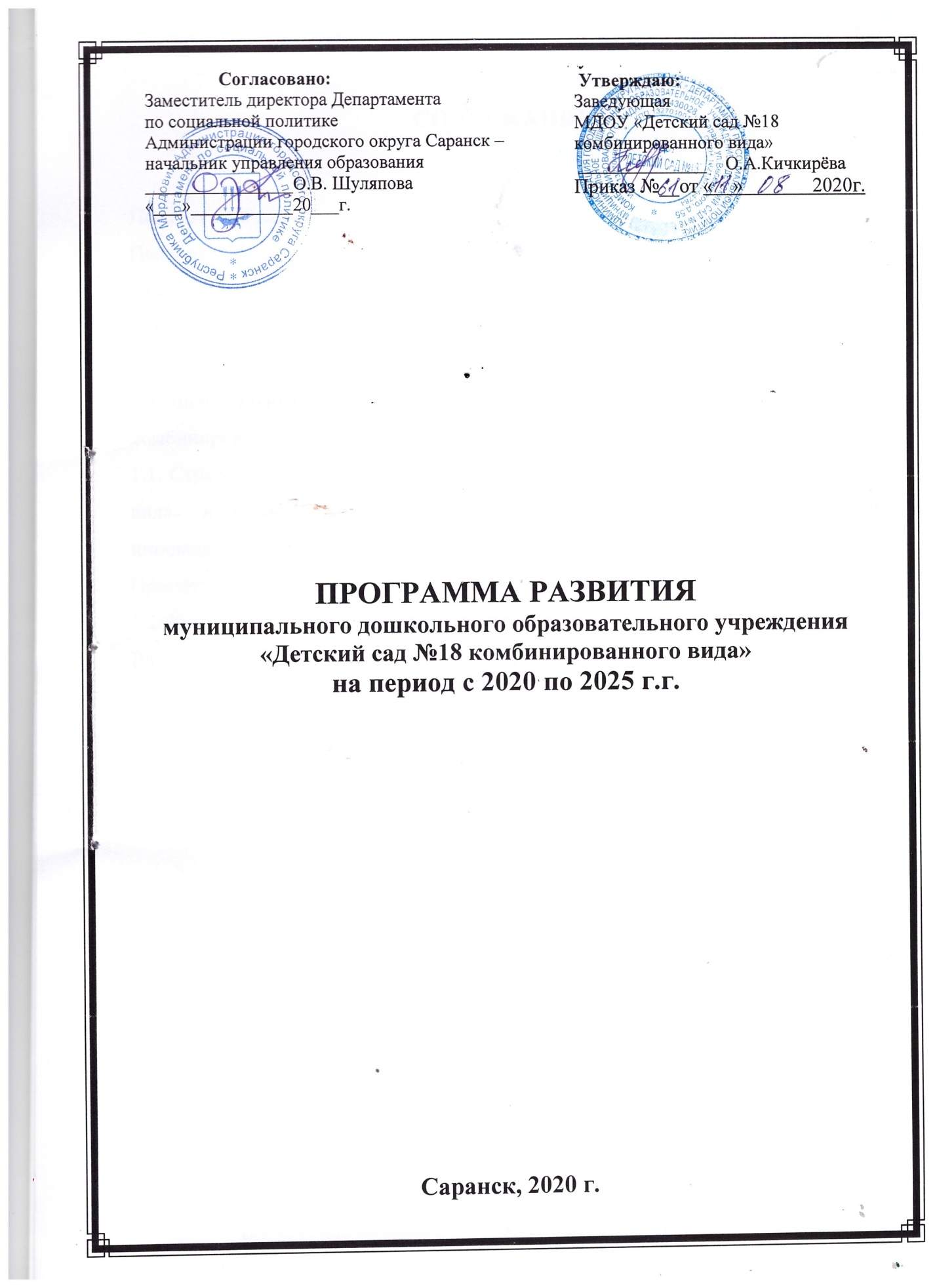 СОДЕРЖАНИЕПаспорт программы……………………………………………………………3Пояснительная записка………………………………………………………………..6Раздел I. Информационная справка  ДОО…………………………9Раздел II. Проблемный анализ воспитательно -образовательного процесса ………………………………………………………………12Раздел III. Концепция развития ДОО………………………………161.Концептуальные основы развития МДОУ «Детский сад №18 комбинированного вида» на 2020-2025 г.г…………………………161.1. Стратегия и тактика перехода МДОУ «Детский сад №18 комбинированного вида» в новое состояние, основные направления, этапы осуществления инноваций……………………………………………………………22Прогнозируемый результат.1.2. Конкретный план действий по реализации программы развития………………………………………………………………23Раздел I V. Заключение……………………………………………....31ПАСПОРТ ПРОГРАММЫ РАЗВИТИЯМДОУ «Детский сад №18 комбинированного вида»ПОЯСНИТЕЛЬНАЯ ЗАПИСКАКонкуренция различных систем образования стала ключевым элементом глобальной конкуренции, требующей постоянного обновления технологий, быстрой адаптации к запросам и требованиям динамично меняющегося мира. Однако возможность получения качественного образования продолжает оставаться одной из наиболее важных жизненных ценностей граждан и решающим фактором социальной справедливости и политической стабильности. Для современного этапа развития общества характерно становление принципиально новых приоритетов, требований к системе образования в целом и её начальному звену – дошкольному воспитанию.  Целевыми установками образовательной политики государства на данном этапе стало осуществление комплекса мероприятий, направленных на повышение качества образовательной услуги, рост профессиональной компетентности педагога – как основного ресурса развития системы образования, замена ценностей обучения ребенка на ценности его развития. Целевые установки образовательной политики направлены на качественно новый уровень образования, который позволит формировать образованную, творческую, социально зрелую, физически здоровую личность молодого гражданина России.Эффективное решение этих задач возможно только в учреждении, готовом работать в новом режиме, конкурентоспособном на рынке образовательных услуг поселка. Развитие ДОО - целенаправленный, закономерный, непрерывный и необратимый процесс перехода учреждения в качественно новое состояние, характеризующееся инновационной направленностью и постоянно расширяющимся потенциалом роста.  	Для полноценного развития образовательного учреждения необходимо построить проект его деятельности на ближайшую перспективу, учитывающий модель дошкольного образовательного учреждения и механизм поэтапного преобразования ее составляющих, что в первую очередь зависит от правильно выбранной стратегии, то есть от плана развития учреждения.  	Актуальность разработки и внедрения программы развития МДОУ «Детский сад №18 комбинированного вида» на период с 2020 по 2025 годы обусловлена изменениями в  дошкольном образовании страны связанными с вступлением в силу Закона «Об образовании в Российской Федерации» и введением федерального  государственного стандарта дошкольного образования. Закон «Об образовании в Российской Федерации» признает  дошкольное образование  как новый уровень общего образования в России, тем самым  определяет значимость системы дошкольного образования.              Творческой группой ДОО была разработана Программа развития на период с 2020 по 2025 годы. 	 Программа развития спроектирована исходя из конкретного анализа исходного состояния ДОО, территориальной специфики (возможности внешнего окружения детского сада), специфики контингента детей, потребностей родителей воспитанников, а также с учетом возможных рисков в процессе реализации программы. Обеспечивая свое назначение, Программа развития обладает следующими качественными характеристиками: • актуальность - программа ориентирована на решение наиболее значимых проблем для будущей (перспективной) системы образовательной  деятельности детского сада; • прогностичность - данная программа отражает в своих целях и планируемых действиях не только сегодняшние, но и будущие требования к дошкольному учреждению. Просчитываются риски, возникновение которых возможно при реализации программы; намечается соответствие программы изменяющимся требованиям и условиям, в которых она будет реализоваться; • рациональность - программой определены цели и способы их достижения, которые позволят получить максимально возможные результаты; • реалистичность - программа призвана обеспечить соответствие между желаемым и возможным, т.е. между целями программы и средствами для их достижения; • целостность - наличие в программе всех структурных частей, обеспечивающих полноту состава действий, необходимых для достижения цели и согласованность связей между ними; • контролируемость - в программе определены конечные и промежуточные цели, задачи, которые являются измеримыми, сформулированы критерии оценки результатов развития ДОО; • нормативно-правовая адекватность - соотнесение целей программы и планируемых способов их достижения с законодательством федерального, регионального, муниципального и локального уровней; • чувствительность - свойство программы своевременно обнаруживать отклонения реального положения дел от предусмотренного программой для своевременного принятия соответствующего решения. Программа развития МДОУ «Детский сад №18 комбинированного вида»определяет стратегию совершенствования системы образования; характеризует имеющиеся основные тенденции, цели, задачи образования в детском саду, особенности организации кадрового и методического обеспечения образовательной деятельности и инновационных преобразований образовательной системы, критерий эффективности, планируемые конечные результаты. С её помощью коллектив детского сада реализует свою специфическую модель развития, учитывающую реальную обстановку и условия, выполняющую определенный социальный заказ, обеспечивающую конкретную результативность.   	Программа развития, способствуя формированию современного образовательного пространства ДОО, определяет основные задачи образовательного учреждения, помогает выстроить концепцию развития, разработать проблемные направления, стратегические линии на будущее.Разрабатывая пути обновления педагогической деятельности, в программе учитываются тенденции социальных преобразований в городе, запросы родителей, интересы детей, профессиональные возможности педагогов. Авторы программы оставляют за собой право вносить изменения и дополнения в содержание документа с учетом возможных законодательных изменений и на основе ежегодного анализа хода реализации мероприятий по развитию учреждения. 	Система управленческих действий заложенных в программу затрагивает всех участников образовательных отношений: обучающихся, педагогов, администрацию ДОО, родителей (законных представителей). Координация и контроль возлагается на заведующую ДОО.РАЗДЕЛ I. ИНФОРМАЦИОННАЯ СПРАВКА  	Здание учреждения построено в 1976 году по типовому проекту. 	С 1976 года по 1984 год детский сад находился в ведомстве завода «Центролит» и функционировал как «Детский комбинат № 18».  	С 1984 года по 1995 год детский сад находился в ведомстве завода «Центролит» и функционировал как «Ясли-сад № 18».  	В 1995 году учреждение было передано в Городское управление образования и функционировало, как «Ясли-сад № 18» до 2001 года. 	С 2001 года по 2010 год «Детский сад № 18» общеразвивающего вида с приоритетным осуществлением интеллектуального и художественно-эстетического развития воспитанников.С 2010 года и по настоящее время детский сад работает в статусе муниципального дошкольного образовательного учреждения «Детский сад №18 комбинированного вида». 	Местонахождение МДОУ: Республика Мордовия, 430028, г.о. Саранск, ул. Веселовского, д.55.Юридический адрес: РМ,  430028, г.о. Саранск, ул. Веселовского, д.55	Телефон: 8(8342) 76-33-77,73-12-63.          E-mail: sad18_18@mail.ru         Адрес сайта ДОУ: http://ds18sar.schoolrm.ruТип общеобразовательной организации:  дошкольная образовательная организация. Организационно-правовая форма: муниципальное дошкольное образовательное учреждение.        Учредитель: Администрация городского округа Саранск. Лицензия на осуществление образовательной деятельности: №3436 от 20 августа 2013 года,  серия РО №015062, приложение №1 к лицензии от 20.08.13г.  №, бессрочно.          Режим работы: пятидневная рабочая неделя;длительность работы Учреждения - 12 часов (режим полного дня);в будние дни продолжительность пребывания детей - с 7:00 до 19:00;         		в предпраздничные дни - с 7:00 до 18:00.	Ближайшие учебные заведения: МОУ «Гимназия №29».	МДОУ «Детский сад № 18» расположено в двухэтажном здании, проектная наполняемость учреждения- 220 человек, фактическая- 260.В МДОУ «Детский сад №18» функционирует 10 групп из них:          ясельные - 2 группы           общеразвивающей направленности – 8 групп.Кадровый потенциал ДОУ На момент написания Программы развития общее количество работников составляет 46 человек, из них             -  административно-управленческий персонал – 2 человека,              -  педагогический персонал - 23 человека,              -  обслуживающий персонал - 21 человек. Коллектив стабильный, текучести кадров нет.Сведения о педагогических кадрах: Образовательный ценз:             - высшее профессиональное образование – 22 человека;             - среднее специальное образование –1 человек. Квалификационные характеристики:             -  высшая квалификационная категория – 11 педагогов;            -  первая квалификационная категория – 11 педагогов.Педагогический стаж:            -  до 5 лет – 4 человека;            -  от 5 до 10 лет – 5 человек;            -  более 10 лет – 14 человек.Воспитатели:             -  20 человек.Специалисты:             - 1 старший воспитатель            -  1 музыкальный руководитель            - 1 инструктор по физической культуре.Награждены знаком «Почетный работник общего образования РФ» - 3 педагога.	Участок детского сада озеленен, оснащен теневыми навесами, имеется спортивная площадка, огород, цветник.	Деятельность МДОУ «Детский сад №18» направлена на:	- обеспечение непрерывного, всестороннего и своевременного развития ребенка;	- формирование основ физической культуры;	- формирование основ искусства речи, совершенствование культуры познания в процессе обучения;	- формирование первоначальной гражданской культуры, приобщение к истории национальной культуры;	- формирование основ эстетической и художественной культуры;	- учет склонностей и способностей детей с целью обеспечения их максимальной самореализации.	МДОУ «Детский сад №18» работает по основной образовательной программе дошкольного образования, разработанной на основе:	- примерная основная общеобразовательная программа дошкольного образования «Детство» В.И.Логиновой, Т.И.Бабаевой;	- примерный региональный модуль  программы дошкольного образования «Мы в Мордовии живем».	Организация воспитательно-образовательного процесса строится на психолого - педагогическом обоснованном выборе педагогами программ, учебных планов, средств, форм и методов воспитания и обучения детей, обеспечивающих воспитание и образование, которые соответствуют государственным стандартам.	Развивающая среда МДОУ «Детский сад №18» соответствует современным требованиям требованиям и обеспечивает: 1. Физкультурно-оздоровительную работу с детьми:спортивный зал;спортивная площадка;медицинский кабинет.2. Познавательно-речевое развитие:речевые уголки, уголки книги, уголки природы, уголки экспериментирования  в групповых комнатах;огород, цветники, экологическая тропа;комната старинного быта «Светлица», мини-музей «Куклы», мини-музей «Деревянная игрушка», комната по ОБЖ «Светофорик», учебная комната «Грамотейка».3. Художественно-эстетическое направление:Изостудия;музыкальный зал (пианино, музыкальный центр, ширма для кукольного театра, набор кукол, музыкальные инструменты (маракасы, цитры, ксилофоны, металлофоны, фонотека и т.д.)4. Социально-нравственное развитие:уголки уединения, сенсорные уголки в группах;комната старинного быта «Светлица» (предметы старинного быта); уголок нравственно-патриотического воспитания.РАЗДЕЛ II.  ПРОБЛЕМНЫЙ  АНАЛИЗ  ВОСПИТАТЕЛЬНО-ОБРАЗОВАТЕЛЬНОГО  ПРОЦЕССА  ДОО. 	Основная цель работы коллектива ДОО – способствовать сохранению физического и психологического здоровья детей.Содержание образовательного процесса определяется основной образовательной программой дошкольного образования, разработанной и утвержденной в соответствии ФГОС ДО и учетом примерной основной общеобразовательной программы «Детство» под ред. Т.И.Бабаевой, примерного регионального модуля программы дошкольного образования «Мы в Мордовии живем», парциальных программ: экологического воспитания дошкольников С.Н.Николаевой, развития речи О.С.Ушаковой, «Основы безопасности  жизнедеятельности» И.И.Авдеевой, О.Л.Князевой, Р.Б.Стеркиной; дополнительного образования:«Наш дом – природа» Н.А.Рыжовой, Обучение мордовскому языку А.И.Исайкиной, «Лечебная физкультура для дошкольников» О.В.Козыревой.	Программы, реализуемые в МДОУ, скоординированы таким образом, что целостность педагогического процесса обеспечивается полностью. Программы обеспечивают высокий уровень физического развития детей, охрану и укрепление здоровья, снижение заболеваемости. Задачи охраны жизни и здоровья детей, их физического развития решается через модуль «Здоровый образ жизни». Используются педагогические технологии и программы по оздоровлению и физическому развитию детей «Как воспитывать здорового ребенка» В.Г.Алямовской, «Лечебная физкультура для дошкольников» О.В.Козыревой. Используются различные формы организации двигательной активности детей в течение дня (гимнастика, физкультурные занятия, подвижные игры, спортивные досуги и праздники, совместная и самостоятельная двигательная деятельность детей).	Для успешной реализации задач по обеспечению образовательными услугами воспитанников МДОУ «Детский сад №18 комбинированного вида» осуществляется по следующим направлениям деятельности:- Социально-коммуникативное развитие направлено на усвоение норм и ценностей, принятых в обществе, включая моральные и нравственные ценности; развитие общения и взаимодействия ребенка с взрослыми и сверстниками; становление самостоятельности, целенаправленности и саморегуляции собственных действий; развитие социального и эмоционального интеллекта, эмоциональной отзывчивости, сопереживания, формирование готовности к совместной деятельности со сверстниками, формирование уважительного отношения и чувства принадлежности к своей семье и к сообществу детей и взрослых в ДОО; формирование позитивных установок к различным видам труда и творчества; формирование основ безопасного поведения в быту, социуме, природе. Социально – коммуникативное направление включает совместную деятельность детей с взрослыми и сверстниками, игровую и трудовую деятельность, общение, патриотическое, гражданское, гендерное воспитание.- Познавательное развитие предполагает развитие интересов детей, любознательности и познавательной мотивации; формирование познавательных действий, становление сознания; развитие воображения и творческой активности; формирование первичных представлений о себе, других людях, объектах окружающего мира, о свойствах и отношениях  (форме, цвете, размере, материале, звучании, ритме, темпе, количестве, числе, части и целом, пространстве и времени, движении и покое, причинах и следствиях и др.); о малой родине и Отечестве, представлений о социокультурных ценностях нашего народа, об отечественных традициях и праздниках, о планете Земля как общем доме людей, об особенностях ее природы, многообразии стран и народов мира. Познавательное направление включает непосредственно образовательную деятельность, экспериментальную и опытническую деятельность, игровую деятельность, экскурсии, проектную деятельность.- Речевое развитие включает владение речью как средством общения и культуры; обогащение активного словаря, развитие связной, грамматически правильной диалогической и монологической речи; развитие речевого творчества; развитие звуковой и интонационной культуры речи, фонематического слуха; знакомство с книжной культурой, детской литературой, понимание на слух текстов различных жанров детской литературы; формирование звуковой аналитико-синтетической активности как предпосылки обучения грамоте. Речевое направление включает непосредственно образовательную деятельность, игровую деятельность, экскурсии, проектную деятельность,  развитие связной речи в различных видах деятельности.- Художественно-эстетическое развитие предполагает развитие предпосылок ценностно-смыслового восприятия и понимания произведений искусства (словесного, музыкального, изобразительного), мира природы; становление эстетического отношения к окружающему миру; формирование элементарных представлений о видах искусства; восприятие музыки, художественной литературы, фольклора; стимулирование сопереживания персонажам художественных произведений; реализацию самостоятельной творческой деятельности детей (изобразительной, конструктивно-модельной, музыкальной и др.). Художественно – эстетическое направление включает непосредственно образовательную деятельность, организованную творческую деятельность, театрализованную деятельность, праздники, развлечения, конкурсы, выставки. В ДОО стало традицией организация совместных праздников и досугов: «Осенний праздник», «День пожилых людей», «День Матери», «Новогодний праздник», «23 февраля», «Масленица», «Зимние забавы», «Дни здоровья» и др.- Физическое развитие включает приобретение опыта в следующих видах деятельности детей: двигательной, в том числе связанной с выполнением упражнений, направленных на развитие таких физических качеств, как координация и гибкость; способствующих правильному формированию опорно-двигательной системы организма, развитию равновесия, координации движения,  крупной и мелкой моторики обеих рук, а также с правильным, не наносящем ущерба организму, выполнением основных движений (ходьба, бег, мягкие прыжки, повороты в обе стороны); формирование начальных представлений о некоторых видах спорта, овладение подвижными играми с правилами; становление целенаправленности и саморегулирование в двигательной сфере; становление ценностей здорового образа жизни, овладение его элементарными нормами и правилами (в питании, двигательном режиме, закаливании, при формировании полезных привычек и др.). Физкультурно-оздоровительное направление включает мониторинг состояния здоровья детей, организацию оптимального режима, организацию непосредственно образовательной деятельности 3 раза в неделю, обеспечение рационального питания, формирование привычки к здоровому образу жизни, организацию рациональной двигательной активности в течение дня, закаливание, создание безопасной предметной среды для физического развития, сотрудничество с родителями.	Разнообразие видов деятельности, интегрированный подход в обучении, способствующий формированию всесторонне развитого ребенка – вот главные аспекты работы педагогов с детьми.	В ДОО используются современные формы организации детей при организации образовательного процесса. Проводятся индивидуальные, подгрупповые и фронтальные занятия. Основные занятия сочетаются с кружковой и секционной работой. 	В МДОУ «Детский сад №18» функционируют 16 программ дополнительного образования: «Лейне» (обучение эрзянскому языку), основы православной культуры «Истоки», оригами «Забавные поделки», основы кулинарии «Хозяюшка», «Малышкина школа», хореография «Звездочка», «Волшебная кисточка», ОБЖ «Островок безопасности», театрализованный кружок « Золотой ключик», «Здоровячок», «Озорные ладошки», «Всезнайка», «Лего-конструирование», «Удивительная сенсорика», «Волшебный пластилин», «Почемучки».          	Реализуется взаимодействие различных видов деятельности и осуществляется совместное планирование воспитательно - образовательной работы специалистов, воспитателей, с учётом диагностических данных по достижению проблем отдельных детей.	При организации подгрупповой ООД  учитываются психическое, физическое и интеллектуальное развитие каждого ребёнка. 	Организация воспитательно -образовательной работы с детьми проводится в тесном сотрудничестве с родителями. Родители принимают активное участие в жизни детского сада: участвуют в работе Совета педагогов, посещают ООД, помогают в решении хозяйственных вопросов, в организации различных мероприятий, режимных моментов.          Педагоги проводят все виды работ с родителями (групповые собрания, беседы, групповые и индивидуальные консультации, выставки, дни открытых дверей, посещения на дому и т.д.). 	ДОО осуществляет сотрудничество с другими социальными институтами: с ГБУК «Государственный театр кукол Республики Мордовия», ГУК «Мордовский республиканский краеведческий музей им. И.Д. Воронина», Музей мордовской национальной культуры,  МБУК «Городской детский Центр театра и кино «Крошка», Музей ГИБДД РМ, Республиканская пожарно-техническая выставка ОПО МВД РМ, Детская библиотека им. С.Я. Маршака, Мемориальный музей военного и трудового подвига 1941-1945 годов, ГБУК «Мордовский республиканский музей изобразительных искусств С.Д. Эрьзи», Муниципальное учреждение «Территориальная психолого – медико -  педагогическая комиссия».	Наряду с достижениями имеется и ряд проблем, имеющих место в организации воспитательно -образовательного процесса и научно-методической работе:- отсутствие в ряде случаев четкого взаимодействия науки и практики по проблемам инновационной деятельности образовательно	й организации;- повышение профессиональной компетентности педагогов посредством овладения ими инновационными технологиями.При разработке стратегии развития ДОО была определена перспектива деятельности  коллектива.РАЗДЕЛ III. КОНЦЕПЦИЯ РАЗВИТИЯ ДОУ1. Концептуальные основы развития ДОО на 2020-2025 гг.Дошкольный возраст в жизни ребёнка отличается от других этапов развития тем, что в эти годы закладываются основы общего развития личности, формируются психические и личностные качества ребёнка, ценностное отношение ребёнка к окружающей действительности (природе, продуктам деятельности человека, к самому себе), формируются средства и способы познания мира, культура чувств. Важной задачей является усиление воспитательного потенциала дошкольного учреждения, обеспечение индивидуализированного психолого-педагогического сопровождения каждого воспитанника. Создание условий, отбор форм и средств для максимальной реализации развития качеств и возможностей ребёнка, что является актуальной задачей современной педагогики и психологии.Программа составлена на основе анализа имеющихся условий и ресурсного обеспечения с учетом прогноза о перспективах их изменений.Актуальность программы развития ДОО обусловлена изменениями в государственно-политическом устройстве и социально-экономической жизни страны:введение новых федеральных государственных требований к структуре и содержанию дошкольного образования;изменение стратегии развития системы образования,  в которой выделены задачи, являющиеся приоритетными для реализации модели устойчивого развития дошкольного образования,   среди которых - введение полноценных,  вариативных, комплексных образовательных программ в дошкольные учреждения  влияющих на уровень предшкольной подготовки детей, организация мест в дошкольных учреждениях через все возможные источники, необходимость создания системы сопровождения и консультирования семьи по вопросам образования и развития детей раннего и старшего дошкольного возраста. Программа Развития ДОО учитывает и создает условия для реализации данных направлений.Исходя из всего вышесказанного, основной целью Программы развития является обеспечение доступности и высокого качества образования адекватного социальным  потребностям инновационной экономики России, на основе повышения эффективности деятельности  ДОО  по таким критериям как качество, инновационность, востребованность и экономическая целесообразность, а также  создание условий, обеспечивающих высокое качество результатов образовательного процесса по формированию ключевых компетенций дошкольников, опираясь на личностно ориентированную модель  взаимодействия взрослого и ребёнка с учётом его психофизиологических особенностей, индивидуальных способностей и развитие творческого потенциала.Ценность инновационного характера современного дошкольного образования и Программы развития ДОО направлена на сохранение позитивных достижений детского сада, внедрение современных педагогических технологий, в том числе информационно-коммуникационных, обеспечение личностно –ориентированной модели организации педагогического процесса, позволяющей ребёнку успешно адаптироваться и удачно реализовать себя в подвижном социуме, развитие его социальных компетенций в условиях интеграции усилий семьи и детского сада. Вместе с тем инновационный характер преобразования означает исследовательский подход к достигнутым результатам в деятельности ДОУ, соответствие потребностям современного информационного общества в максимальном развитии способностей ребёнка.В связи с этим, результатом воспитания и образования дошкольника должны стать сформированные у ребёнка ключевые компетенции:Коммуникативная – умение общаться с целью быть понятым.Социальная – умение жить и заниматься вместе с другими детьми, близкими.Информационная – владение умением систематизировать  информацию, работать с разными видами информации.Продуктивная – умение планировать, доводить начатое до конца, способствовать созданию собственного продукта (рисунка, поделки, постройки).Нравственная – готовность, способность и потребность жить в обществе по общепринятым нормам и правилам.Физическая – готовность, способность и потребность в здоровом образе жизни.Ценность качества образовательного процесса для ДОО  напрямую связано с ценностью ребёнка. Стремление простроить образовательный процесс в соответствии с индивидуальными потребностями и возможностями ребёнка означает с одной стороны – бережное отношение к ребёнку (его здоровью, его интересам, его возможностям), с другой стороны – профессиональное создание  оптимальных условий  для его развития в образовательном процессе.Исходя из всего вышесказанного,  концептуальными направлениями развития деятельности МДОУ «Детский сад № 18 комбинированного вида» служат: моделирование совместной деятельности с детьми на основе организации проектной деятельности, использования  инновационных средств информатизации в образовательном процессе, направленной  на     формирование ключевых компетенций дошкольников;использование здоровьесберегающих технологий;совершенствование стратегии и тактики построения развивающей среды детского сада, способствующей самореализации ребёнка в разных видах деятельности;построение дифференцированной модели повышения профессионального уровня педагогов;расширение спектра дополнительных образовательных услуг (в том числе и платных)укрепление материально–технической базы ДОО. Руководствуясь законом РФ «Об образовании в Российской Федерации»,  Конвенцией о правах детей, деятельность ДОО основывается на принципе гуманизации, предполагающей ориентацию взрослых на личность ребёнка.При этом происходит повышение уровня профессиональной компетенции педагогов, обеспечение заинтересованности педагогов в результате своего труда, совершенствование социокультурной, предметно-игровой развивающей среды, жизненного пространства в ДОО, с целью обеспечения свободной деятельности и творчества детей в соответствии с их желаниями, склонностями, социальным заказом родителей (законных представителей); содержания и форм совместной деятельности с детьми,  интеграции различных видов деятельности; демократизация, предполагающая совместное участие воспитателей  специалистов, родителей в воспитании и образовании детей.Стратегия развития дошкольного образования, деятельность МДОУ основывается на следующих принципах:Гуманизации,  предполагающей ориентацию взрослых на личность    ребёнка:   - повышение уровня профессиональной компетенции педагогов; - обеспечение заинтересованности педагогов в результате своего труда; - организация предметно развивающей среды, жизненного пространства детского сада, с целью обеспечения свободной деятельности и творчества детей в соответствии с их желаниями, склонностями, социального заказа родителей;- изменение содержания и форм совместной деятельности с детьми, введение интеграции различных видов деятельностиДемократизации, предполагающей совместное участие воспитателей  специалистов, родителей в воспитании и образовании детей.Дифференциации и интеграции, предусматривающей целостность и единство всех систем образовательной  деятельности в решении следующих задач: психологическое и физическое здоровье ребёнка;формирование начал личности.  Принцип развивающего обучения предполагает использование новых  развивающих технологий образования и развития детей.Принцип вариативности модели познавательной деятельности,                 предполагает разнообразие содержания, форм и методов с учетом целей   развития и педагогической поддержки каждого ребенка.Принцип общего психологического пространства, через совместные    игры, труд, беседы, наблюдения. В этом случаи процесс познания  протекает  как сотрудничество.Принцип активности – предполагает освоение ребенком программы через собственную деятельность под руководством взрослого.Участниками реализации Программы развития МДОУ «Детский сад №18 комбинированного вида» являются воспитанники, педагоги, специалисты, родители, представители разных образовательных и социальных структур.                          Характеризуя  особенности построения образовательного процесса учитывается специфика населенного пункта, его климатические условия и его влияние на здоровье ребёнка.Программа акцентирует внимание на:совершенствовании управления;профессиональном мастерстве педагогов;совершенствовании развивающей предметно-пространственной среды;качестве образовательного процесса;сохранение и укрепление здоровья детей;обеспечении гарантированных результатов развития каждого ребенка.Первый аспект Программы развития МДОУ «Детский сад № 18 комбинированного вида» - оздоровление, укрепление организма ребёнка и сохранение уровня его здоровья в условиях активного интеллектуального развития. Система оздоровительной и физкультурной работы подробно определена в Программе «Здоровье».В этой связи необходимо:внедрение диагностических технологий, позволяющих формировать индивидуальные образовательные программы, учитывая специфические особенности развития каждого ребёнка, его индивидуальные показатели, группу здоровья, рекомендации врачей;использовать такие методы закаливания и профилактики простудных заболеваний, при которых снизился бы процент заболеваемости;проводить работу с родителями по формированию культуры здорового образа жизни;для детей с особыми проблемами в развитии, со сложными заболеваниями разработать индивидуальные маршруты развития, а для их родителей организовать лекотеки.Опираясь на  право  МДОУ «Детский сад № 18 комбинированного вида» в выборе образовательных программ и технологий необходимо учесть, что вариативность современных образовательных программ и технологий является предпосылкой для решения принципа технологичности. Существующие программы и педагогическая технология позволяют создать систему образовательных услуг ДОО, обеспечивающих интегративный подход в воспитании и образовании ребёнка в совместной работе специалистов, педагогов ДОО, руководителей дополнительного образования.В основу реализации Программы положен современный инновационный  метод. Исходя из вышесказанного, следующим аспектом Программы развития ДОО является повышение квалификации педагогов, расширения их профессиональной ориентации в отборе современных форм педагогической и образовательной деятельности, разработка и реализация инновационных проектов, овладение педагогическим мониторингом.Предполагается, что Целевая программа «Управление качеством дошкольного образования» поможет создать стройную систему методического и дидактического обеспечения, удобную для использования её педагогами в ежедневной работе. Управление Образовательным учреждением осуществляется в соответствии с действующим законодательством и Уставом образовательной организации, на принципах единоначалия и коллегиальности. Единоличным исполнительным органом является заведующий.Коллегиальными органами управления учреждением являются:-общее собрание работников;-педагогический совет.В целях учета мнения родителей (законных представителей) обучающихся по вопросам управления Образовательным учреждением и при принятии Образовательным учреждением локальных и нормативных актов, затрагивающих их права и законные интересы, в учреждении создан Совет родителей.Состав административной команды образовательного учреждения, согласно штатному расписанию: заведующая, главный бухгалтер, старший воспитатель, завхоз.Как уже отмечено главная направленность работы МДОУ «Детский сад № 18 комбинированного вида»  и родителей (законных представителей) ребенка - содействие развитию воспитанника как личности, которая  осознает необходимость пожизненного саморазвития, может быть воспитателем собственных способностей.Успех в воспитании и образовании ребёнка зависит от взаимодействия семьи и ДОО. Эти отношения называются педагогическим сотрудничеством. Это следующий аспект программы развития МДОУ «Детский сад № 18 комбинированного вида». Чтобы вовлечь родителей в решение проблем  воспитания и образования дошкольников, мало традиционных форм взаимодействия (консультации, ширмы). В последнее время необходимо так разнообразить работу с родителями - организовать встречу со специалистами, совместные мероприятия при которых родитель встал бы в позицию активного участника этих встреч.  Поэтому необходимо создать систему сопровождения и консультирования семьи по вопросам формирования культуры здорового образа жизни,  образования и развития детей раннего возраста, старшего дошкольного возраста, по воспитанию и развитию детей с ограниченными возможностями здоровья.Таким образом, цель  разработки данной концепции Программы развития МДОУ «Детский сад № 18 комбинированного вида» заключается в том, чтобы способствовать организации комфортного и эффективного процесса образования детей дошкольного возраста, содействовать всестороннему развитию ребёнка на протяжении всего пребывания в ДОО.Цели и задачи программы развития МДОУ «Детский сад № 18 комбинированного вида»Целью программы развития МДОУ «Детский сад № 18 комбинированного вида» на период до 2025 года является совершенствование в ДОО системы интегративного образования в соответствии с ФГОС, реализующего право каждого ребенка на качественное  дошкольное образование, полноценное  развитие  в период дошкольного детства, как основы  успешной социализации  и самореализации.Основными задачами программы развития выступают:- обеспечение эффективного, результативного функционирования и постоянного роста профессиональной компетентности стабильного коллектива, развитие кадрового потенциала ДОО;- формирование и развитие оценки качества образования с учётом новых требований;- совершенствование системы здоровьесберегающей и здоровьеформирующей  деятельности организации, с учетом индивидуальных особенностей дошкольников на основе использования научных, современных технологий;- совершенствование системы работы с детьми, имеющими особые образовательные потребности;- совершенствование и обновление системы взаимодействия с семьями воспитанников, содействие повышению роли родителей  в образовании ребенка дошкольного возраста; ·  -развитие системы управления ДОО на основе повышения компетентности родителей по вопросам взаимодействия с детским садом.Прогнозируемый  результат программы развития                                                МДОУ «Детский сад № 18 комбинированного вида»Предполагается что:1. Для воспитанников и родителей (законных представителей):- каждому воспитаннику будут предоставлены условия для полноценного личностного роста;- хорошее состояние здоровья детей будет способствовать повышению качества их образования;- обеспечение индивидуального педагогического и медико – социального сопровождения для каждого воспитанника ДОО – залог успешной адаптации и обучения в школе;- каждой семье будет предоставлена  консультативная помощь в воспитании и развитии детей, право участия и контроля качества   образовательной программы ДОО; - качество сформированности ключевых компетенций детей  будет способствовать успешному обучению ребёнка в школе;- система дополнительного образования доступна и качественна. 2. Для педагогов: - каждому педагогу будет предоставлена возможность для повышения профессионального мастерства и улучшения благополучия;-квалификация педагогов позволит обеспечить сформированность ключевых компетенций дошкольника;- будет дальнейшее развитие условий для успешного освоения педагогических технологий, а также для реализации потребности в трансляции опыта;- поддержка инновационной деятельности;3. Для МДОУ «Детский сад № 18 комбинированного вида»:- будет налажена система управления качеством образования дошкольников;- органы государственного и общественного самоуправления    учреждением способствуют повышению качества образования детей и расширению внебюджетных средств;- развитие сотрудничества с другими социальными системами;- будут обновляться, и развиваться материально – технические и медико-социальные условия пребывания детей в МДОУ «Детский сад № 18 комбинированного вида».Реализация программы позволит сделать процесс развития ДОО  в большей степени социально ориентированным.Элементы риска развития программы МДОУ «Детский сад № 18 комбинированного вида»При реализации программы развития могут возникнуть  следующие риски:- недостаточный образовательный уровень родителей (законных представителей) воспитанников,- недостаточная их компетентность в вопросах сохранения и укрепления здоровья детей затрудняет получение детьми  с хроническими заболеваниями качественного дошкольного образования,- рост числа детей  с проблемами в развитии речевой и эмоционально- волевой сферы.1.1. Стратегия и тактика перехода МДОУ «Детский сад № 18 комбинированного вида» в новое состояние: основные направления, этапы осуществления инновацийМДОУ «Детский сад № 18 комбинированного вида» является образовательной организацией, оказывающей услуги в реализации образовательной программы дошкольного образования, осуществления физического, познавательно-речевого, художественно-эстетического и социально-личностного развития дошкольников.Программа развития ДОО – локальная образовательная система и её содержание определяется программами развития образовательной системы.   Программа развития опирается на следующие нормативные документы: 1. Федеральный Закон «Об образовании Российской Федерации от 29.12.2012г. № 273-ФЗ2. Федеральный государственный образовательный стандарт основной общеобразовательной программы дошкольного образования и условий ее реализации. Приказ Минобрнауки № 1014 от 30.08.2013г.3.Санитарно-эпидемиологические требования к устройству, содержанию и организации режима работы дошкольных образовательных организаций (СанПиН 2.4.1.3049-13)4. Устав МДОУ «Детский сад №18 комбинированного вида».   Современная концепция развития МДОУ «Детский сад № 18 комбинированного вида» опирается на:учет образовательных, социально-педагогических потребностей  общества;индивидуальный подход в развитии каждого ребёнка;рациональное использование ресурсов образовательной системы;учёт социокультурной среды развития  образовательной деятельности;взаимосотрудничество с другими образовательными учреждениями, структурами.Позитивное развитие МДОУ «Детский сад № 18 комбинированного вида» успешно при повышении уровня социально-экономических условий населенного пункта.Программа строится на основе анализа социально-экономического состояния и развития МДОУ «Детский сад № 18 комбинированного вида», учитывая проблемы, успехи образовательной системы, результативность в существующих социально-экономических условиях.Программа должна стать стержневым документом при планировании целей, задач работы ДОО и реализации их в будущем.Центральной частью программы развития МДОУ «Детский сад № 18 комбинированного вида» являются Целевые программы, имеющие  собственную конструктивную реализацию. Программа будет успешно реализоваться, если поставленные задачи будут своевременны, конкретны, эффективны. Программа развития ДОО учитывает:цели и задачи местной образовательной системы;постановку конкретных задач, соответствующих направлениям деятельности.1.2. Конкретный план действий по реализации программы развитияПлан реализации ПрограммыСтратегия развития ДОУ  рассчитана на период до 2025 года. Стратегия определяет совокупность реализации приоритетных направлений, ориентированных на развитие детского сада.«Обновление содержания образования»МероприятияПрогнозируемые результаты:Обновление нормативно-правовой базы;Создание обновленной образовательной программы;Увеличение доли педагогов и воспитанников в мероприятиях разного уровня;Соответствие помещений ОО требованиям ФГОС ДО;Реализация развивающей модели дошкольного образования.«Система оценки качества образования»Оценка качества образования – это определение степени соответствия ресурсного обеспечения образовательного процесса, образовательных результатов нормативным требованиям, социальным и личностным ожиданиям.Компетентный подход к организации образовательной деятельности детей дошкольного возраста позволяет по-иному взглянуть на систему оценки качества образования в нашем учреждении. Чрезвычайно важно, чтобы оценка качества компетенций детей осуществлялась в интересах социально-психологического развития детей, была адекватной и объективной.Поэтому цель работы в данном направлении – это совершенствование системы оценки качества образования. Основными задачами реализации этого направления являются следующие:создание единой системы диагностики и контроля состояния образования, обеспечивающей определение факторов и своевременное выявление изменений, влияющих на качество образования;получение объективной информации о состоянии качества образования;повышение объективности контроля и оценки интегративных качеств воспитанников;формирование единого образовательного пространства, обеспечивающего потребность в получении независимой оценки;определение результативности образовательного процесса соответствию требованиям стандарта;оценка уровня индивидуальных достижений дошкольников;разработка методических материалов по оценке качества образования.Мероприятия Прогнозируемые результаты:повышение качества образования в учреждении;система оценки достижения планируемых результатов в соответствии с ФГОС дошкольного образования;повышение мотивации всех участников образовательного процесса;разработка и внедрение целостной системы оценки качества образования.«Сохранение и укрепление здоровья детей»   Целевые ориентиры:Психолого-педагогическое и медицинское сопровождение  воспитанников.Разработка и корректировка индивидуальных образовательных программ  на основе объективного мониторинга и профессиональной оценки функциональных резервов и адаптационных способностей детей.Снижение последствий выявленных патологий у детей раннего и дошкольного возраста на основании комплексного мониторинга состояния их соматического, психофизического здоровья и развития, Повышение валеологической, медико-психолого-педагогической компетентности всех участников образовательного процесса.МероприятияПрогнозируемые результаты: положительная динамика в физическом развитии и здоровье детей.«Информационно-компьютерные технологии в образовании»    	Современное образовательное учреждение невозможно представить без новых информационных  инновационных технологий. Повышение компьютерной грамотности педагогов, использование в образовательном процессе современных инновационных информационных технологий даст принципиально новые возможности качества образования.Данная работа  направлена на: совершенствование работы локальной сети учреждения; создание информационного банка данных образовательного ресурса учреждения, используемого в целях освоения программ разного уровня; разработка, апробация и внедрение методик организации образовательного процесса с использованием дистанционных образовательных технологий, методик оценивания достижений воспитанников, а также методики психолого-педагогического сопровождения воспитательно-образовательного процесса.МероприятияПрогнозируемые результаты:повышение информационной культуры участников образовательного процесса;развитие образовательных услуг с использованием ИКТ:доступность ресурсов для всех участников образовательного процесса;увеличение доли педагогов, мотивированных на участие в инновационной деятельности.«Совершенствование и обновление системы взаимодействияс семьями воспитанников»Современная семья значительно отличается от своей исторической предшественницы. Социальная нестабильность, возрастающий темп жизни, проблемы материального обеспечения, недостаточно высокий уровень педагогического потенциала родителей – вот немногие из причин, ведущие к утрате родительской ответственности за судьбу ребенка. Проблемы современной российской семьи иллюстрируют следующие тенденции:Увеличение- неполных семей;- доли повторных браков;- родителей-одиночек;- количество одиноких людей;Сокращение- количество детей в семье.Сотрудничество семьи и ДОО должно заключаться в установлении доверительных отношений между педагогами и родителями; в открытии перед родителями неизвестных сторон и знаний о собственном ребенке; в совместном решении проблем общения с ребенком в семье и социуме; в обеспечении успешности ребенка к дальнейшему обучению.В качестве перспектив работы с семьями воспитанников мы выделяем преодоление существующих противоречий, выражающихся в виде формализма (приверженности традиционным формам работы); кризиса доверия; внешней активизации работы с семьей, измеряемой количественными признаками.Наши направления взаимодействия семьи и ДОО:помощь родителям в воспитании детей как субъекта общественных отношений;информационно-педагогическое просвещение семьи;сохранение и укрепление здоровья детей;развитие инициатив родителей;физическое воспитание ребенка и его семьи;воспитание эстетических чувств ребенка;формирование и воспитание культуры досуга семьи.МероприятияОриентирами оценки деятельности ОО в работе с семьей служат следующие критерии:активность субъектов взаимодействия, предполагающая интерес, желание участвовать в совместной деятельности, способность ее инициировать, поддерживать и развивать;способность реализовывать учреждением и семьей полноценную субъектную позицию: предоставление свободы выбора и действий, ответственность и самостоятельность;результативность взаимодействия: степень достижения поставленных целей, эффективность достижения результата, оптимальность соотношения приложенных усилий и полученных результатов, удовлетворенность участвующих сторон процессом и результатами совместной деятельности;продуктивность взаимодействия: видимые результаты совместной деятельности ОО и семьи, помощь семьи в развитии ОО, вклад учреждения в развитие семьи;удовлетворенность субъектов взаимодействия: отсутствие конфликтных и стрессовых ситуаций, соблюдение принципа «не навреди» по отношению к физическому и психическому здоровью участников взаимодействия.Прогнозируемые  результаты:создание позитивного «образа ближайшего будущего» для уверенного вхождения родителей и детей в мир школы;оптимальный уровень готовности детей к успешному и систематическому обучению в школе;педагогическая компетентность родителей в аспекте готовности и адаптации детей к школьному обучению;готовность родителей к постоянному повышению уровня педагогического образования;нахождение эффективных форм и современного содержания взаимодействия педагогов и родителей.Ожидаемые результатыПовышение эффективности управленческой деятельности в ДОО.Успешное внедрение ФГОС ДО в практику работы ДОО. Эффективная реализация образовательной программы ДОО. Социализация дошкольника, обеспечение необходимого уровня развития в соответствии с возрастом, успешный переход ребенка к обучению в общеобразовательных учреждениях. Информационная открытость и эффективная система управления учреждением. Повышение профессионального мастерства педагогических работников детского сада, овладение педагогическим коллективом инновационными методиками и технологиями. Организация эффективного взаимодействия семьи и ДОО в процессе образовательной деятельности. Высокая конкурентоспособность детского сада на рынке образовательных услуг.Оснащение предметно-развивающей среды ДОО в соответствии с ФГОС ДО. Повышение рейтинга образовательного учреждения. IV. ЗаключениеПредлагаемая Программа развития МДОУ «Детский сад №18 комбинированного вида» является результатом деятельности творческой группы педагогов детского сада, которые заинтересованы в его развитии и желают видеть и поэтапно реализовать его перспективы и возможности. Происходящие в последние годы изменения в области дошкольного образования, позволили нам выдвинуть идеи и планы, которые мы заложили в Программу развития ДОО, и, благодаря которым определились ее такие важнейшие возможности, как реалистичность, целостность, обоснованность. Программа развития дошкольного образовательного учреждения будет для нас руководством к действию на ближайшие годы.Наименование ПрограммыПрограмма развития муниципального  дошкольного образовательного учреждения «Детский сад №18 комбинированного вида»Основание для разработки Программы Приказ МДОУ  «Детский сад №18 комбинированного вида» от 11.08.2020 г. № 61  «Об организации работы по разработке Программы развития МДОУ «Детский сад №18 комбинированного вида»   на период с 2020 по 2025 гг.». Назначение ПрограммыПрограмма развития ДОО определяет стратегию совершенствования системы образования; характеризует имеющиеся основные тенденции, цели, задачи образования в детском саду, особенности организации кадрового и методического обеспечения образовательной деятельности, критерий эффективности, планируемые конечные результаты. Нормативно-правовая база1. Федеральный Закон «Об образовании Российской Федерации от 29.12.2012г. № 273-ФЗ2. Федеральный государственный образовательный стандарт основной общеобразовательной программы дошкольного образования и условий ее реализации. Приказ Минобрнауки № 1014 от 30.08.2013г.3.Санитарно-эпидемиологические требования к устройству, содержанию и организации режима работы дошкольных образовательных организаций (СанПиН 2.4.1.3049-13)4. Устав МДОУ «Детский сад №18 комбинированного вида».   Автор программыТворческий коллектив педагогических работников МДОУ «Детский сад №18 комбинированного вида»   Кичкирёва Ольга Анатольевна  – заведующая МДОУ Белорунова Светлана Владимировна – старший воспитательОсновные исполнители программыКоллектив МДОУ «Детский сад №18 комбинированного вида»ПроблемыНедостаточное использование развивающих технологий в работе с дошкольниками, преобладание традиционных форм и методов организации образовательного процесса. Вытеснение игры как основной вид  деятельности дошкольника; неготовность педагогов организовать образовательный процесс на компетентностной основе; преобладание репродуктивных форм организации образовательного процесса, не способствующих раскрытию индивидуальности и творческого потенциала воспитанника; снижение уровня мотивационной готовности детей к школе, недостаточное умение самоорганизации детской деятельности; несовершенность оценки качества образования дошкольников на основе реализации системно-деятельностного подхода; несогласованность требований педагогов и родителей к воспитанию и развитию детей, недостаточная грамотность родителей в вопросах последовательного развития и воспитания детей.Цель программыСовершенствование в ДОО системы интегративного образования в соответствии с ФГОС, реализующего право каждого ребенка на качественное  дошкольное образование, полноценное  развитие  в период дошкольного детства, как основы  успешной социализации  и самореализации.Задачи программыобеспечение эффективного, результативного функционирования и постоянного роста профессиональной компетентности стабильного коллектива, развитие кадрового потенциала ДОО;формирование и развитие оценки качества образования с учётом новых требований;совершенствование системы здоровьесберегающей и здоровьеформирующей  деятельности организации, с учетом индивидуальных особенностей дошкольников на основе использования научных, современных технологий;совершенствование системы работы с детьми, имеющими особые образовательные потребности;совершенствование и обновление системы взаимодействия с семьями воспитанников, содействие повышению роли родителей  в образовании ребенка дошкольного возраста; развитие системы управления ДОО на основе повышения компетентности родителей по вопросам взаимодействия с детским садом.Сроки и этапы реализации Программы Реализация Программы: с 2020 по 2025 годы. Этапы реализации Программы: 1-й этап – подготовительный (2020): – разработка документации для успешной реализации мероприятий в соответствии с Программой развития; – создание условий (кадровых, материально-технических и т. д.) для успешной реализации мероприятий в соответствии с Программой развития; – начало реализации мероприятий, направленных на создание интегрированной модели развивающего образовательного пространства. –2-й этап – практический (2021–2024 гг.): – апробирование модели, обновление содержания, организационныхформ, педагогических технологий; – постепенная реализация мероприятий в соответствии с Программой развития; – периодический контроль реализации мероприятий в соответствии с Программой развития; – коррекция мероприятий. 3-й этап – итоговый (2025 г.): – реализация мероприятий, направленных на практическое внедрение и распространение полученных результатов; – анализ достижения цели и решения задач, обозначенных в Программе развития.Концептуальные положенияКонцептуальной идеей коллектива детского сада является установка, что каждый ребенок – успешный дошкольник. Успешность дошкольника предполагает личностную готовность его к школе и выражается во «внутренней позиции школьника» (то есть готовности ребенка принять новую социальную позицию и роль ученика), включающей сформированность мотивации на успешность в учебе и дальнейшей жизни, начальных ключевых компетентностей и предпосылок к учебной деятельности (на этапе выпуска из ДОО) Развитие и дальнейшая стабильная деятельность ДОО строится на следующих основных положениях: – Приоритет ребенка. – Доступность дошкольного образования. – Качество дошкольного образования. – Привлекательность дошкольного образования. – Преемственность дошкольного и начального школьного образования.– Компетентность (профессионально-педагогическая). – Интеграция с преемственными учреждениями. – Позитивная социализация выпускников детского сада в обществе.Ожидаемые конечные результаты реализации программыПовышение эффективности управленческой деятельности в ДОО.Успешное внедрение ФГОС ДО в практику работы ДОО. Эффективная реализация образовательной программы ДОО. Социализация дошкольника, обеспечение необходимого уровня развития в соответствии с возрастом, успешный переход ребенка к обучению в общеобразовательных учреждениях. Информационная открытость и эффективная система управления учреждением. Повышение профессионального мастерства педагогических работников детского сада, овладение педагогическим коллективом инновационными методиками и технологиями. Организация эффективного взаимодействия семьи и ДОО в процессе образовательной деятельности. Высокая конкурентоспособность детского сада на рынке образовательных услуг.Обновление предметно-развивающей среды ДОО в соответствии с ФГОС ДО. Повышение рейтинга образовательной организации. I этап (подготовительный)2020г.Цель: подготовить ресурсы для реализации Программы Задачи этапа: разработка документации для успешной реализации мероприятий в соответствии с Программой развития; создание условий (кадровых, материально-технических и т. д.) для успешной реализации мероприятий в соответствии с Программой развития; начало реализации мероприятий, направленных на создание интегрированной модели развивающего образовательного пространства.II этап (основной)2021г.- 2024г.Цель: создание оптимальных условий для внедрения ФГОС в образовательный процесс.Задачи этапа: апробирование модели, обновление содержания, организационных форм, педагогических технологий; постепенная реализация мероприятий в соответствии с Программой развития; периодический контроль реализации мероприятий в соответствии с Программой развития; коррекция мероприятий. III этап(итоговый)2025г.Цель:  анализ полученных результатов.Задачи этапа: реализация мероприятий, направленных на практическое внедрение и распространение полученных результатов; анализ достижения цели и решения задач, обозначенных в Программе развития. МероприятияСрокиИсполнителиПриведение нормативно-правовой базы ДОО в соответствии ФГОС дошкольного образования2020г.ЗаведующаяКорректировка основной образовательной программы ДОО в соответствии с ФГОС дошкольного образования.2020г.Старший воспитательУчастие членов педагогического коллектива и воспитанников в семинарах  разного уровня: муниципальном, региональном, федеральном2020-2020г.Участники образовательного процессаРабота по оснащению оборудованием помещений учреждения в соответствии с требованиями ФГОС2015-2025г.АдминистрацияРодителиСотрудникиПроведение методических мероприятий по введению ФГОС дошкольного образования2020-2025г.АдминистрацияОценка результатовОценка результатовОценка результатовМониторинг достижения детьми планируемых результатов освоения  Образовательной Программы ОО.Мониторинг  введения в деятельность ОО ФГОС дошкольного образованияМониторинг личных достижений воспитанников и членов педагогического коллектива.ЕжегодноАдминистрация, педагогиМероприятиясрокиисполнителиМониторинг введения в деятельность детского сада ФГОС дошкольного образования2020-2021г.АдминистрацияФормирование и апробация системы оценки достижения планируемых результатов в соответствии с ФГОС дошкольного образования: уровень освоения детьми ООП, уровень развития интегративных качеств; оценка профессиональной компетентности педагогов; оценка предметно-развивающей среды.2021-2022г.Педагогический коллективСовершенствование системы мониторинга качества образования2020-2022г.Администрация, старший воспитательСбор, обработка, представление информации о состоянии и результатах оценки качества образования2020-2025г.Старший воспитательМониторинг родительской общественности об удовлетворенности качеством оказания услуг ежегодноСтарший воспитательОценка результатовОценка результатовОценка результатовФормирование нормативной базы документов по качеству образования2021г.АдминистрацияМероприятиясроки   исполнителиОрганизация  и проведение мероприятий с детьми валеологической, здоровьесберегающей направленности.2020-2025г.Старший воспитатель, педагогиРабота с родителями по направлению сохранения и укрепления здоровья воспитанников.2020-2025г.Педагогический коллективВнедрение здоровьесберегающих технологий2020-2025г.Инструктор по физической культуре, старший воспитательОценка результатовОценка результатовОценка результатовКомплексный мониторинг состояния соматического, психофизического здоровья и развития детей раннего и дошкольного возраста, с целью выявления у них  нарушений в развитии.Оценка эффективность внедряемых программ  и технологий на состояние  здоровья и развитие детей.ежегодноСтарший воспитатель, педагоги.мероприятиясрокиисполнителиПополнение библиотечного фонда, мультимедиатеки современными учебно-методическими комплексами, информационными цифровыми ресурсами2020-2025г.АдминистрацияСоздание информационного банка данных образовательного ресурса2020-2025г.Старший воспитатель Использование ИКТ в работе с родителями2020-2025г.АдминистрацияПродуктивное использование информационно-коммуникативных  технологий в образовательном процессе:-   приобретение мультимедийных комплексов и их широкое использование в образовательном процессе -обучение педагогов-создание компьютерной базы данных о передовом педагогическом опыте педагогов-реализация коллективной проектной деятельности с применением ИКТ2020-2025г.Старший воспитательМероприятияСрокиИсполнителиИспользование в работе с родителями интерактивных методов (тренинги, акции, мастер-классы, проекты)2020-2025г.Администрация, педагогиИспользование ИКТ в работе с родителями2020-2025г.АдминистрацияОценка результатовОценка результатовОценка результатовМониторинг удовлетворенности родителей работой ООежегодноСтаршийвоспитатель